Vnútorné predpisy Fakulty sociálnych vied Univerzity sv. Cyrila a Metoda v Trnave SMERNICA                      o priebehu a technickom zabezpečení dištančnej formy štátnej skúšky na Fakulte sociálnych vied UCM v Trnave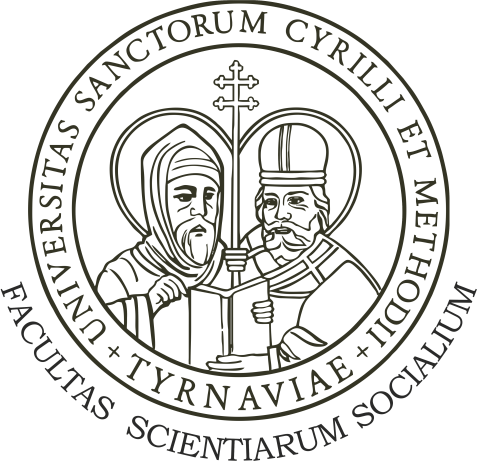 Trnava 2021Čl. 1Úvodné ustanovenia1)  Účelom Smernice dekana o priebehu a technickom zabezpečení dištančnej formy štátnej skúšky na Fakulte sociálnych vied UCM v Trnave (ďalej len "Smernica") je zabezpečiť počas trvania obdobia krízovej situácie realizáciu štátnych skúšok ako jednej z podmienky na úspešné absolvovanie študijného programu.2)  Smernica upravuje     a) technické a organizačné zabezpečenie štátnej skúšky,     b) priebeh štátnej skúšky3) Podľa tejto Smernice sa postupuje v prípade, ak pre obmedzenia základných práv a slobôd vyplývajúce z vypovedanej vojny, vyhláseného vojnového stavu, vyhláseného výnimočného stavu alebo vyhláseného núdzového stavu nemožno zabezpečiť realizáciu štátnych skúšok štandardným prezenčným spôsobom.Čl. 2Technické a organizačné zabezpečenie štátnej skúškyDištančná forma štátnej skúšky je realizovaná a zabezpečovaná prostredníctvom videokonferencie medzi štátnicovou komisiou („komisia“) a účastníkmi štátnej skúšky („študent“) v aplikácii Microsoft Teams (MS Teams), ktorá je súčasťou balíka Microsoft Office 365 v rámci licencie UCM v Trnave. Študent je povinný počas štátnej skúšky formou videokonferencie používať notebook alebo stolový počítač vybavený webkamerou a reproduktormi s mikrofónom. Študent môže použiť externý mikrofón, nie však slúchadlá. Okrem zariadenia výlučne používaného na štátnu skúšku formou videokonferencie nesmie študent používať žiadne iné elektronické, informačno-komunikačné technológie a študijné materiály. Tajomník príslušnej štátnicovej komisie uskutoční pred konaním riadneho termínu dištančnej formy štátnej skúšky skúšobné pripojenie cez MS Teams medzi členmi štátnicovej komisie. Tajomník príslušnej štátnicovej komisie uskutoční skúšobné pripojenie cez MS Teams aj so skupinou študentov zaradených do príslušnej komisie. O vykonaní skúšobného pripojenia budú študenti informovaní príslušným tajomníkom komisie prostredníctvom emailu. Počas skúšobného pripojenia oboznámi tajomník štátnicovej komisie študentov s technickým a organizačným zabezpečením štátnej skúšky. Počas skúšobného pripojenia vyzve každého študenta, aby spustil kameru a mikrofón. Tajomník štátnicovej komisie nahrá celé skúšobné prepojenie a uloží ho pre potreby archivácie. Tajomník príslušnej štátnicovej komisie spustí nahrávanie štátnej skúšky v aplikácii MS Teams. Tajomník príslušnej štátnicovej komisie uloží videozáznam na externý úložný disk a odošle ho aj na študijné oddelenie. Videozáznam bude archivovaný po dobu troch mesiacov od skončenia krízovej situácie.Štátna skúška prebieha podľa harmonogramu štátnych skúšok. Harmonogram štátnych skúšok so zoznamom študentov musí byť zverejnený na webovom sídle fakulty najneskôr týždeň pred konaním štátnej skúšky. Tajomník štátnicovej komisie pre štátnu skúšku formou videokonferencie prizve študenta do MS Teams na základe harmonogramu.  Študent svojou účasťou na štátnej skúške dáva súhlas s vyhotovením audio-vizuálneho záznamu a zároveň berie na vedomie, že mu týmto nebolo udelené právo nahrávať priebeh štátnej skúšky. Čl. 3Priebeh štátnej skúšky Počas celého trvania štátnej skúšky je potrebné, aby mal študent kameru nastavenú tak, aby štátnicová komisia videla v zábere zároveň tvár aj ruky študenta. Počas celého priebehu štátnej skúšky študent nemôže používať nastavenia virtuálneho pozadia v MS Teams. Študent musí byť v miestnosti, v ktorej odpovedá, sám, bez prítomnosti ďalších osôb. Študent nesmie počas štátnej skúšky opustiť miestnosť.  Študent je povinný na vyzvanie člena komisie ukázať záber na miestnosť, v ktorej sa nachádza; stôl, na ktorom má položený počítač; zdieľať obrazovku pracovnej plochy, vrátane zobrazenia Správcu úloh. Študent je povinný položiť svoje smart zariadenie (telefón, čítačka, tablet a pod.) displejom nadol tak, aby ho bolo možné vidieť na kamere. Študent ponechá zapnuté zdieľanie pracovnej plochy počas celého priebehu štátnej skúšky.  Po pripojení študenta na dištančnú formu štátnej skúšky, a zároveň pred začatím štátnej skúšky, je študent povinný preukázať svoju totožnosť ISIC preukazom študenta alebo výnimočne občianskym preukazom do kamery svojho zariadenia, ak to bude predseda komisie vyžadovať.  Štátna skúška začína obhajobou záverečnej práce. Študent stručne predstaví prácu. Určený člen komisie predstaví stanoviská z posudkov. Predseda komisie vyzve študenta na odpoveď otázok položených v posudku ako aj na stanovisko študenta k obom posudkom. Po zodpovedaní otázok prebieha diskusia. Predseda štátnicovej komisie ukončí obhajobu.  Výber štátnicových otázok sa zabezpečí prostredníctvom losovania predsedu, alebo určeného člena štátnicovej komisie z okruhov otázok a to vždy len po jednej otázke. Po zodpovedaní/nezodpovedaní prvej otázky vylosuje člen komisie ďalšiu otázku. Študent môže pred odpoveďou využiť primeraný čas na prípravu svojej odpovede (v zásade dve minúty na otázku) a to tak, že na čistý hárok papiera (ktorý pred každou odpoveďou ukáže z oboch strán na kameru) si zaznamená znenie otázky a štruktúru odpovede.  V priebehu štátnej skúšky – odpovede študenta musí byť zabezpečené nepretržité audio-vizuálne spojenie aspoň medzi jedným členom komisie a študentom.  Členovia štátnicovej komisie sú povinní dbať na zabezpečenie riadneho priebehu štátnej skúšky, a to najmä kladením doplňujúcich otázok, vnímaním verbálneho aj mimického prejavu študenta a jeho iných prejavov.  Vyhodnotenie štátnej skúšky bude zapísané do systému AIS v deň konania štátnej skúšky. O výsledku štátnej skúšky je študent oboznámený výhradne v systéme AIS.Čl. 4Prechodné a záverečné ustanoveniaTáto smernica nadobúda platnosť a účinnosť dňom schválenia v Akademickom senáte FSV UCM dňa 10. marca 2021.     doc. PhDr. Oľga Bočáková, PhD.				        doc. PhDr. Jaroslav Mihálik, PhD.predsedníčka Akademického senátu FSV UCM				dekan FSV UCM